Önemli Notlar:Tez önerisi savunması, doktora yeterlik sınavından sonra en geç 6 ay içerisinde yapılmalıdırTez önerisi savunmasına geçerli mazereti olmaksızın zamanında girmeyen öğrenci başarısız kabul edilir.Tez önerisi reddedilen öğrencilerden, programa aynı danışmanla devam etmek isteyen öğrenci 3 ay, danışman ve tez konusunu değiştiren öğrenci ise 6 ay içerisinde yeniden tez önerisi savunmasına girer. Tez önerisi bu savunmada da reddedilen öğrencinin Üniversite ile ilişiği kesilir.İlgili Maddeler: 		MADDE 39 – (1) Doktora yeterlik sınavında başarılı bulunan öğrenci için EABDB’nin önerisi ve ilgili enstitü yönetim kurulunun kararı ile doktora tez çalışma sürecini izlemek amacıyla bir ay içinde tez izleme komitesi oluşturulur. 	(2) Tez izleme komitesi, üç öğretim üyesinden oluşur. Komitede tez danışmanından başka EABD içinden ve dışından birer üye yer alır. İkinci tez danışmanının bulunması durumunda ikinci danışman dilerse komite toplantılarına katılabilir, ancak üyesi olamaz. 	(3) Tez izleme komitesinin ilk toplantısı, tez izleme komitesinin atanmasını takip eden en geç altı ay içinde yapılır. 	MADDE 40– (1) Doktora yeterlik sınavında başarılı bulunan öğrenci, en geç altı ay içinde o zamana kadarki çalışmalarını, tez çalışmasının amaç ve yöntemi ile ileriye yönelik çalışma planını kapsayan tez önerisini, doktora tez izleme komitesi önünde sözlü olarak savunur. Bu tez önerisi, tez başlığı, içeriği, tezden beklenen sonuçları ve tez çalışmasının hedeflerini içeren, bilgisayarda hazırlanmış matbu form olarak EABDB aracılığı ile ilgili enstitüye gönderilir. Tez önerisi savunması dinleyicilere açık olarak yapılır. Öğrenci, tez önerisi hakkında yazılı bir raporu, sözlü savunmadan en az on beş gün önce tez izleme komitesi üyelerine dağıtır. 	(2) Tez izleme komitesi, öğrencinin sunduğu tez önerisinin kabul, düzeltme veya reddedileceğine salt çoğunlukla karar verir. Düzeltme için bir ay süre verilir. Bu süre sonunda kabul veya ret yönünde salt çoğunlukla verilen karar, EABDB tarafından işlemin bitişini izleyen üç gün içinde Enstitüye tutanakla bildirilir. 	(3) Tez önerisi reddedilen öğrenci, yeni bir danışman ve/veya tez konusu seçme hakkına sahiptir. Bu durumda yeni bir tez izleme komitesi atanabilir. Programa aynı danışmanla devam etmek isteyen öğrenci üç ay içinde, danışman ve tez konusunu değiştiren öğrenci ise altı ay içinde tekrar tez önerisi savunmasına alınır. Tez önerisi bu savunmada da reddedilen öğrencinin Üniversite ile ilişiği kesilir.	 (4) Tez önerisi kabul edilen öğrenci için tez izleme komitesi, Ocak-Haziran ve Temmuz-Aralık dönemleri içinde yılda iki kez toplanır. Öğrenci, toplantı tarihinden en az bir ay önce komite üyelerine yazılı bir rapor sunar. Bu raporda o ana kadar yapılan çalışmaların özeti ve bir sonraki yarıyılda yapılacak çalışmaların planı belirtilir. Öğrencinin tez çalışması notu tez izleme komitesi tarafından Başarılı (P) veya Başarısız (U) olarak belirlenir. Tez izleme komitesi tarafından üst üste iki kez veya aralıklı olarak üç kez başarısız bulunan öğrencinin Üniversite ile ilişiği kesilir. 		(5) Tez önerisi savunmasına geçerli bir mazereti olmaksızın birinci fıkrada belirtilen sürede girmeyen öğrenci başarısız sayılarak tez önerisi reddedilir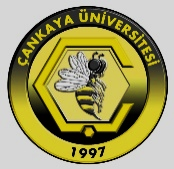 ÇANKAYA ÜNİVERSİTESİSosyal Bilimler EnstitüsüFORM 12- Doktora Tez Öneri FormuÖğrenciSBE web sayfası “Formlar” sekmesindeki Form 12A’yı tez danışmanının görüşünü alarak bilgisayar ortamında doldurur ve Tez Danışmanına teslim eder.Tez İzleme KomitesiTez önerisinin kabul, düzeltme veya reddine salt çoğunlukla karar verir ve bu kararını Tez İzleme Komitesi Tutanak Formunu (Form 13A) doldurarak Anabilim Dalı Başkanlığına iletir. Komite Gerekirse düzeltme için öğrenciye 1 ay süre verir. Anabilim Dalı BaşkanlığıSavunmayı takip eden 3 gün içerisinde tutanağı onaylayarak EBYS ile Enstitüye iletir.Sosyal Bilimler EnstitüsüEnstitü Yönetim Kurulu Karar alır. Enstitü EBYS ile Öğrenci İşleri Daire Başkanlığına gönderir.